THÔNG BÁO TUYỂN SINH ĐÀO TẠO LIÊN THÔNG 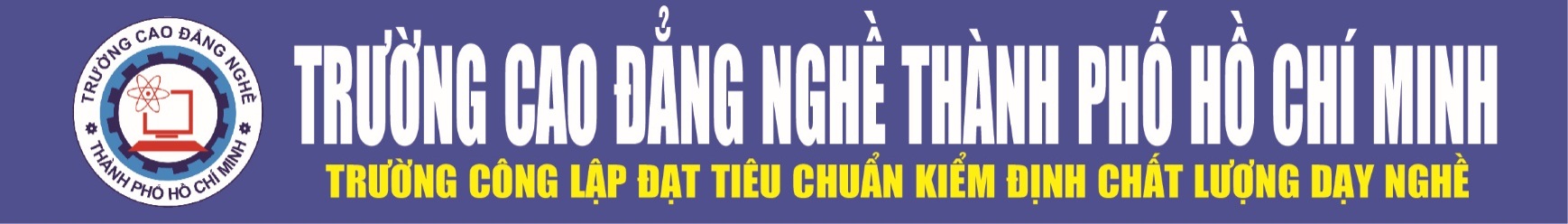 CAO ĐẲNG, CAO ĐẲNG NGHỀ LÊN ĐẠI HỌC ĐỢT 2 – NĂM 2022Trường Cao đẳng nghề Thành phố Hồ Chí Minh hợp tác với trường Đại học Sư phạm Kỹ thuật Vinh thông báo tuyển sinh đào tạo liên thông từ cao đẳng, cao đẳng nghề lên đại học (hình thức vừa làm vừa học).I. CÁC NGÀNH TUYỂN SINH:II. ĐỐI TƯỢNG TUYỂN SINH VÀ THỜI GIAN ĐÀO TẠO:Đối tượng: Thí sinh có bằng tốt nghiệp cao đẳng, cao đẳng nghề chuyên ngành hoặc cùng nhóm ngành.Thời gian đào tạo: 2- 2,5 năm (63-78 tín chỉ)III. PHƯƠNG THỨC TUYỂN SINH: Xét tuyển đối với tất cả các đối tượng tuyển sinh.IV. ĐỊA ĐIỂM VÀ THỜI GIAN HỌC: Địa điểm học: Tại trường Cao đẳng nghề TPHCM, số 235 Hoàng Sa (38 Trần Khánh Dư), P.Tân Định, Quận 1, Thành phố Hồ Chí Minh.Thời gian học: Học vào các buổi tối trong tuần, thứ bảy và chủ nhật học cả ngày.V. HƯỚNG DẪN HỒ SƠ XÉT TUYỂN: Mỗi thí sinh nộp 02 bộ hồ sơ gồm:Phiếu tuyển sinh theo mẫu của Trường ĐHSPKT Vinh (dán ảnh cỡ 4 x 6, đóng dấu giáp lai của cơ quan xác nhận hồ sơ);Bản sao có công chứng: học bạ, bằng tốt nghiệp/ giấy chứng nhận tốt nghiệp tạm thời THPT hoặc tương đương (Đối với thí sinh xét tuyển đại học);Bản sao có công chứng: học bạ, bằng tốt nghiệp THPT hoặc tương đương;bảng điểm học tập, bằng tốt nghiệp trung cấp nghề, trung cấp, cao đẳng nghề, cao đẳng, đại học…(Đối với thí sinh xét tuyển đại học liên thông);Bản sao công chứng chứng minh nhân dân hoặc căn cước công dân;Bản sao có công chứng các giấy tờ ưu tiên (nếu có);Một (01) phong bì có dán tem, ghi rõ họ tên, địa chỉ, số điện thoại liên lạc của thí sinh.VI. THỜI GIAN – ĐỊA ĐIỂM PHÁT VÀ NHẬN HỒ SƠ:Thời gian: Phát và nhận hồ sơ từ ngày ra thông báo đến hết ngày 31/07/2022, từ thứ 2 - thứ 6 (sáng từ 7h30 – 11h30, chiều từ 13h00 – 17h00).Địa điểm:Cơ sở 1: Trung tâm tuyển sinh -Đào tạo thường xuyên, số 235 Hoàng Sa (38 Trần Khánh Dư), P.Tân Định, Quận 1, Thành phố Hồ Chí Minh.  (028) 35 267 377Cơ sở 2: Trung tâm tuyển sinh -Đào tạo thường xuyên, số 19A, đường số 17 (48/43 Chương Dương), P.Linh Chiểu, Q.Thủ Đức, Thành phố Hồ Chí Minh.  (028) 37 225 782VII. LỆ PHÍ VÀ THỜI GIAN XÉT TUYỂN:Lệ phí sơ tuyển hồ sơ: 50.000 đồng/thí sinh.Lệ phí xét tuyển: 450.000 đồng/thí sinh.Thời gian xét tuyển: Ngày 08/08/2022Đề nghị thí sinh xem thông báo tuyển sinh để nộp hồ sơ. Hồ sơ đã nộp không hoàn trả lại.Mọi chi tiết xin liên hệTrung tâm tư vấn tuyển sinh – Đào tạo thường xuyênSố 235  Hoàng Sa (38 Trần Khánh Dư), P.Tân Định, Quận 1, TP. HCM    Số 19A, đường số 17 (48/43 Chương Dương), P.Linh Chiểu, TP.Thủ Đức, TP.HCM  (028) 35 267 377 – (028) 37 225 782 – 0924.116.266Website: www.caodangnghehcm.edu.vnSTTTên ngành tuyển sinhSTTTên ngành tuyển sinh1Công nghệ chế tạo máy4Kế toán 2Công nghệ kỹ thuật ôtô5Công nghệ thông tin3Công nghệ kỹ thuật điện, điện tử6Quản trị kinh doanh